IEEE P802.11
Wireless LANsDiscussionContext at 1552.34: 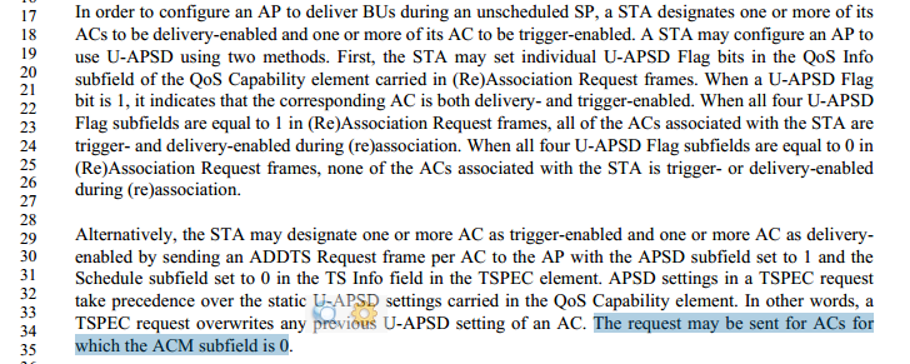 The cited sentence is nothing to do with the context.Agree with the commenter that this sentence is not need. However, the revised sentence suggested from proposed change is incorrect: “….. the request shall not be sent for ACs for which the ACM subfield is 1”.How to send ADDTS request and relationship with ACM are described in 8.4.2.28 EDCA Parameter Set element and 9.22.4 Admission Control at the HC. As an example, in 8.4.2.28 EDCA Parameter Set element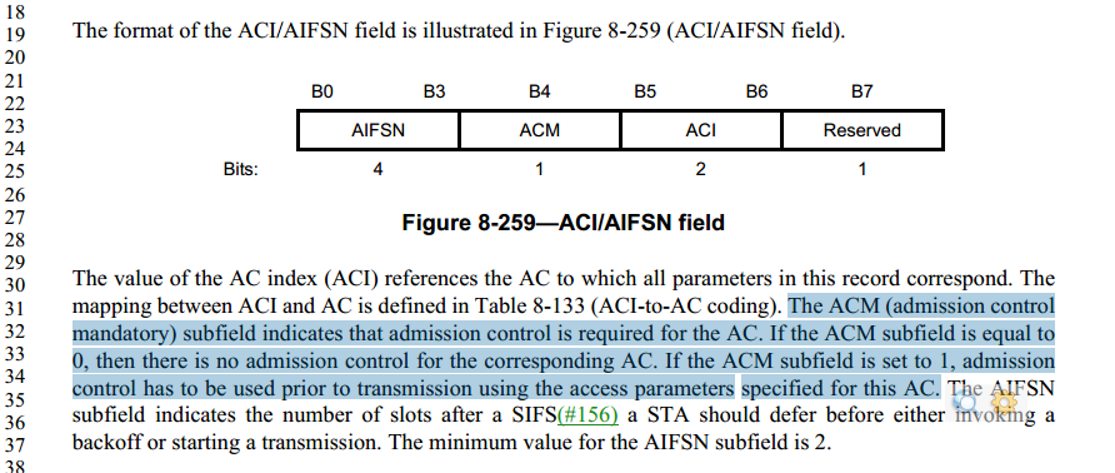 Proposed resolution:Revised. At 1552.34, remove the cited sentence “The request may be sent for ACs for which the ACM subfield is 0”. DiscussionCited text: 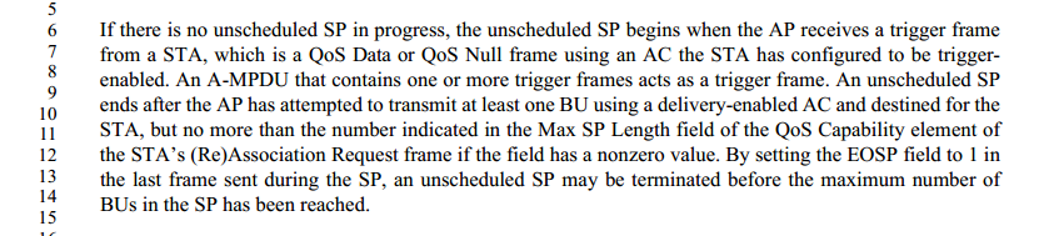 Agree with commenter that adding a statement might be helpful. Proposed resolution:Revised. At the end of cited paragraph, add "The times at which an AP may transmit during an unscheduled SP might be constrained by the U-APSD coexistence capability (see 10.2.2.5.2)."DiscussionAgree with commenter that adding a statement might be helpful. Cited clause: 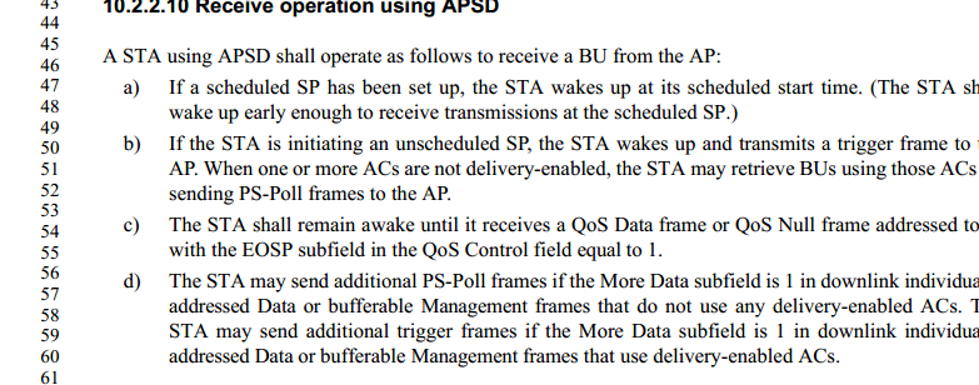 Proposed resolution:Revised. At the end of cited clause 10.2.2.10, add a paragraph/sentence: "For receive operation using the U-APSD coexistence capability, see 10.2.2.5.2.”DiscussionCited text: 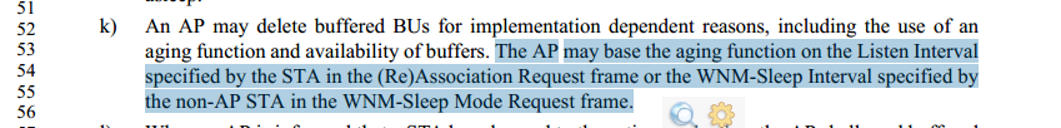 Proposed resolution:Accept. At the cited location, replace “The AP may base …” with “The AP might base …” 802.11 REVmc Initial Sponsor ballot - Proposed resolutions for some SB0 power saving comments 802.11 REVmc Initial Sponsor ballot - Proposed resolutions for some SB0 power saving comments 802.11 REVmc Initial Sponsor ballot - Proposed resolutions for some SB0 power saving comments 802.11 REVmc Initial Sponsor ballot - Proposed resolutions for some SB0 power saving comments 802.11 REVmc Initial Sponsor ballot - Proposed resolutions for some SB0 power saving comments Date:  2015-09-16Date:  2015-09-16Date:  2015-09-16Date:  2015-09-16Date:  2015-09-16Author(s):Author(s):Author(s):Author(s):Author(s):NameCompanyAddressPhoneemailEmily QiIntel CorporationEmily.h.qi@intel.comCIDPageClauseResn StatusCommentProposed ChangeResolutionOwning Ad-hoc52121552.3410.2.2.5.1"The request may be sent for ACs for

which the ACM subfield is 0."   This statement is not really needed,  but the converse one is.Replace with: "The request may be sent for ACs for which the ACM subfield is 0; the request shall not be sent for ACs for which the ACM subfield is 1."MACCIDPageClauseResn StatusCommentProposed ChangeResolutionOwning Ad-hoc52141552.1010.2.2.5.1This paragraph does not acknowledge that the times at which the AP transmits during an unscheduled SP may be additionally constrained by the U-APSD coexistence mechanism.Add a statement to this para somewhere:  "The times at which an AP may transmit during an unscheduled SP might be constrained by the U-APSD Coexistence mechanism (see 10.2.2.5.2)."MACCIDPageClauseCommentProposed ChangeResolutionOwning Ad-hoc52181560.6210.2.2.10This subclause doesn't acknowledge the U-APSD coexistence mechanism,  which has a whole raft of rules about receive operation.Add a sentence,  "For receive operation using the U-APSD coexistence mechanism,  also see 10.2.2.5.2."MACCIDPageClauseResn StatusCommentProposed ChangeResolutionOwning Ad-hoc52161557.5310.2.2.6"The APmay base the aging function on the Listen Interval

specified by the STA in the (Re)Association Request frame or the WNM-Sleep Interval specified by

the non-AP STA in the WNM-Sleep Mode Request frame." -- this statement is a subset of the previous may,  and is therefore strictly unnecessary.Reword: "The AP might base..."MAC